Door de coronacrisis ervaren veel zorgaanbieders financiële onzekerheid. Dit geldt ook voor de aanbieders van forensische zorg. Zij zien zich enerzijds genoodzaakt om te investeren in bijvoorbeeld beschermingsmiddelen voor hun personeel. Anderzijds hebben zij te maken met een dalende omzet omdat niet alle zorg zoals gebruikelijk geleverd kan worden. In de systematiek van prestatiebekostiging leidt dat tot teruglopende inkomsten. Zoals ik eerder aan uw Kamer heb laten weten vind ik het van groot belang dat de continuïteit van forensische zorg geborgd is en dat medewerkers veilig en verantwoord hun belangrijke werk kunnen blijven doen. Daarom heb ik vier maatregelen getroffen om deze zorgaanbieders financiële zekerheid te bieden. Financiering van extra kostenExtra kosten die optreden als gevolg van de coronacrisis worden vergoed. Het gaat bijvoorbeeld om kosten als gevolg van beschermingsmaatregelen. Het op peil houden van de liquiditeitAan forensische zorgaanbieders wordt de mogelijkheid geboden een (extra) voorschot aan te vragen. Compensatie van omzetdervingIndien forensische zorgaanbieders te maken hebben met een significante daling van de omzet als gevolg van de coronacrisis worden zij hiervoor gecompenseerd. DJI vertrouwt erop dat zorgaanbieders doorlopend verkennen hoe zij een eventuele omzetdaling kunnen beperken, en daarmee de professionele inzet zo goed mogelijk kunnen benutten, binnen hun organisatie dan wel op andere plaatsen waar de acute behoeften bestaan. Een tijdelijke versoepeling van de verantwoordingDJI zal voor zover nodig zo soepel mogelijk omgaan met regelgeving en termijnen die een belemmerend effect kunnen hebben op de continuïteit van de zorg in deze periode. De rechtmatigheid van de gedeclareerde zorg en de bij maatregel 1 genoemde extra kosten dient echter wel door DJI vastgesteld te kunnen worden. Aan de nadere uitwerking van bovenstaande maatregelen wordt momenteel gewerkt. Deze afspraken gelden in ieder geval tot 1 juni 2020. Forensische zorgaanbieders kunnen een beroep doen op bovenstaande steunmaatregelen om de continuïteit van de zorg zoveel mogelijk te borgen. Daarom wordt hen gevraagd geen beroep te doen op het noodpakket dat geldt voor ondernemingen.De Minister voor Rechtsbescherming,Sander Dekker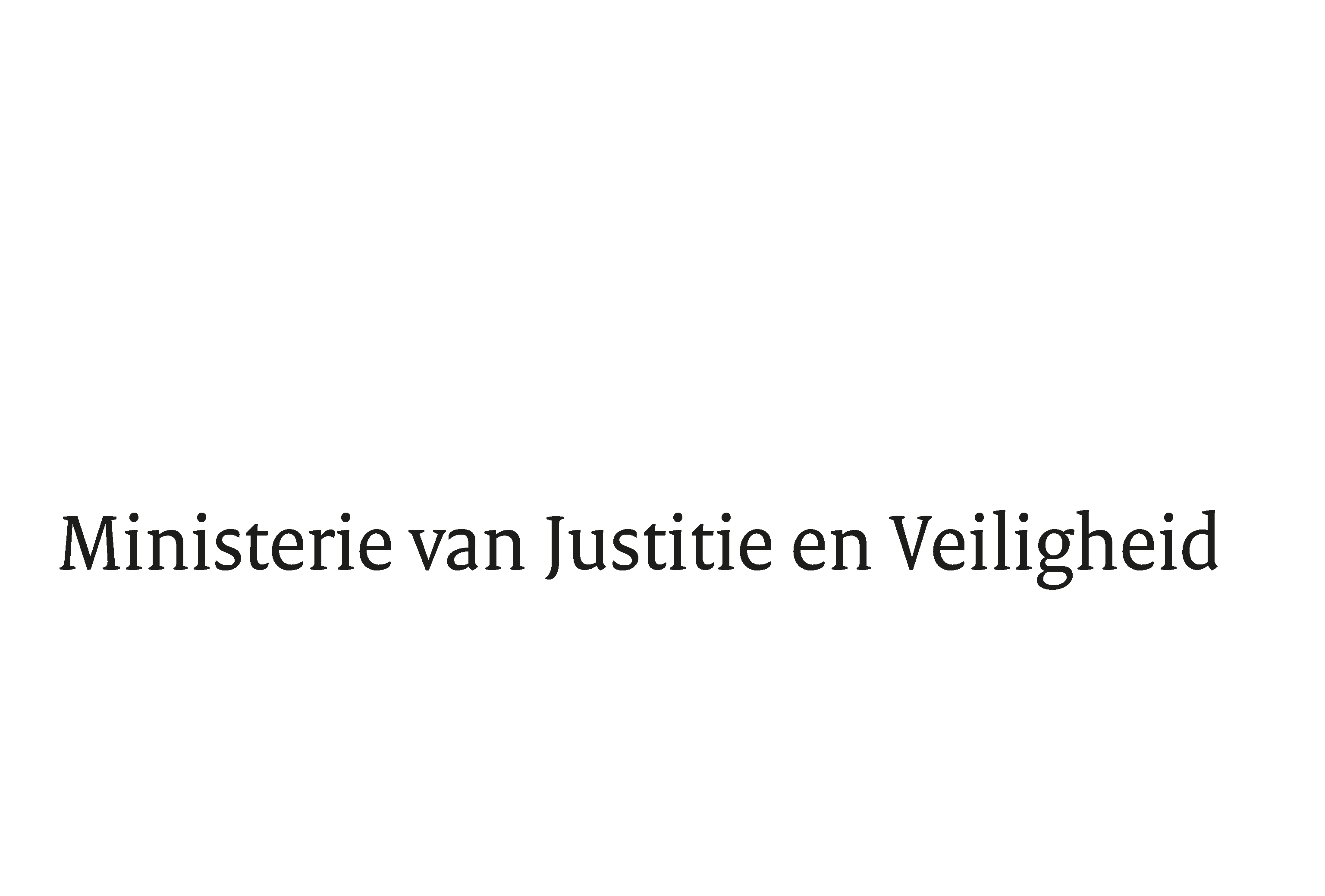 > Retouradres Postbus 20301 2500 EH  Den Haag> Retouradres Postbus 20301 2500 EH  Den HaagAan de Voorzitter van de Tweede Kamer der Staten-GeneraalPostbus 200182500 EA  DEN HAAGAan de Voorzitter van de Tweede Kamer der Staten-GeneraalPostbus 200182500 EA  DEN HAAGDatum30 maart 2020OnderwerpFinanciële maatregelen DJI t.b.v. de continuïteit van forensische zorgDirectoraat-Generaal Straffen en BeschermenDirectie Sanctietoepassing en JeugdProgramma Forensische ZorgTurfmarkt 1472511 DP  Den HaagPostbus 203012500 EH  Den Haagwww.rijksoverheid.nl/jenvProjectnaamForensische zorgOns kenmerk2873214Bij beantwoording de datum en ons kenmerk vermelden. Wilt u slechts één zaak in uw brief behandelen.